We want to make it easier for disabled people to travel on trains. We are looking for people to help.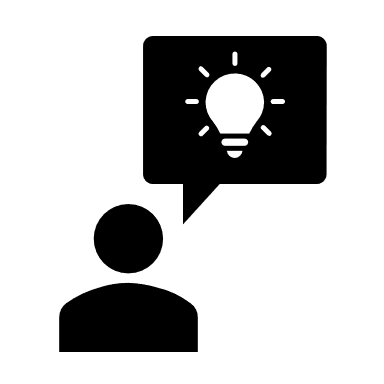 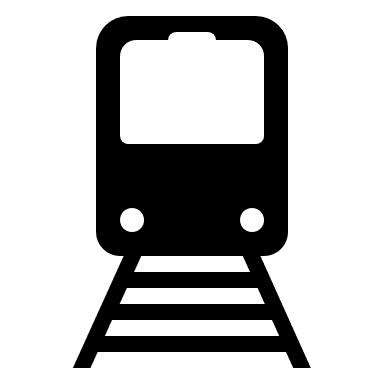   Do you use trains?  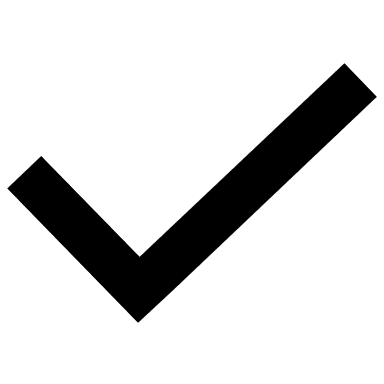 Can you tell us what would make using trains easier? 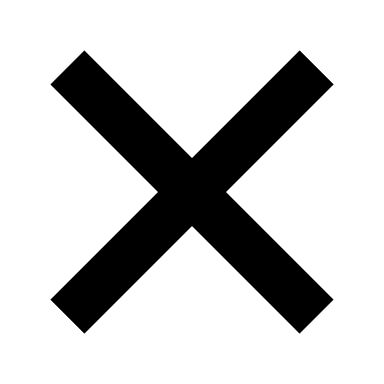 Can you tell us what makes using trains harder?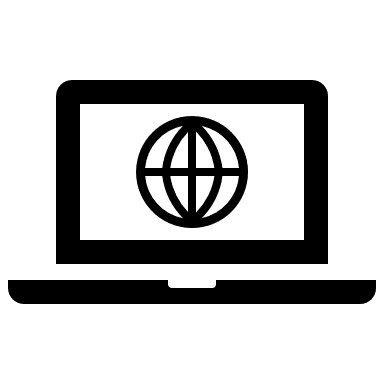 Do you have access to email and the internet? Can you join online meetings on Zoom?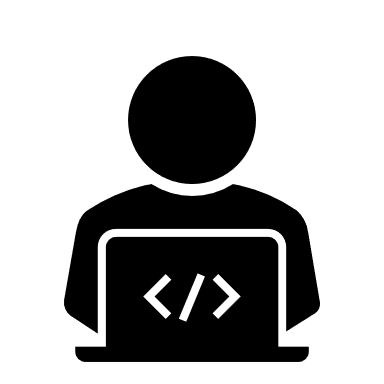 If you said yes, then you may be the person we need to help us. 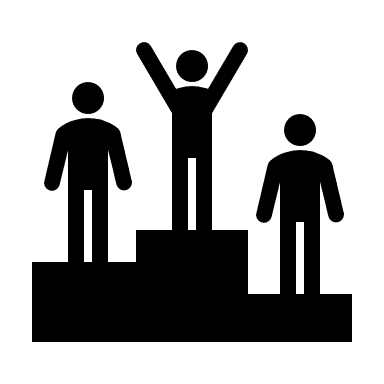 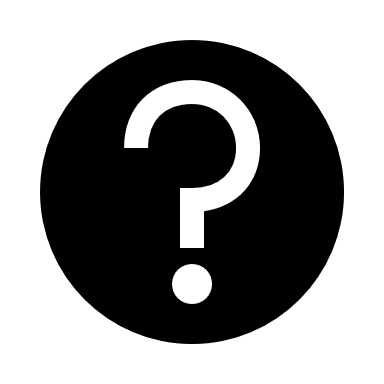 Please answer these questions about yourself  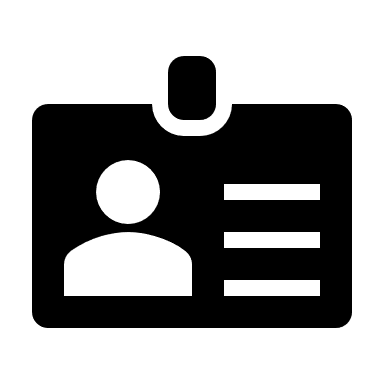 Your name  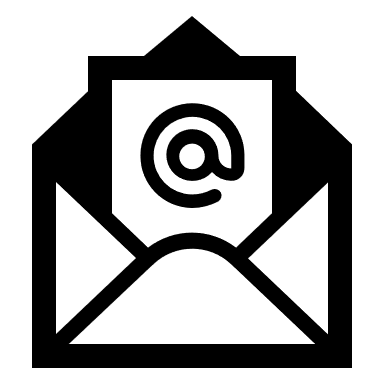 What is your email address? 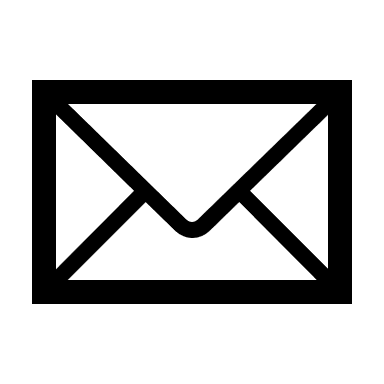 What is your address for post?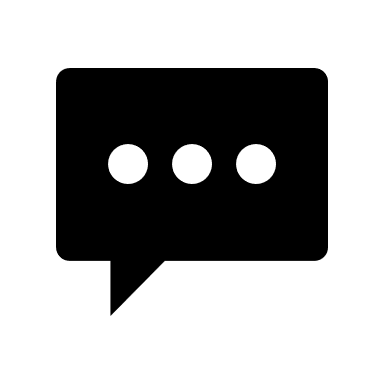 What is the easiest way for us to talk to each other Tell us about a train journey you took recently, Where did you go? 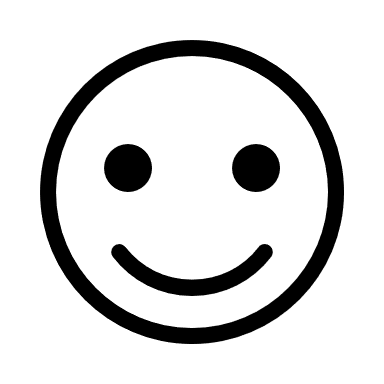 Did you enjoy it? 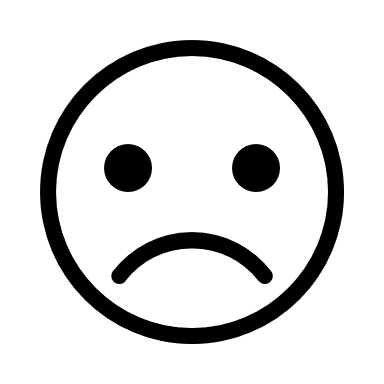 Can you explain why you did or didn’t enjoy it?Do you go to any other groups which represent disabled people?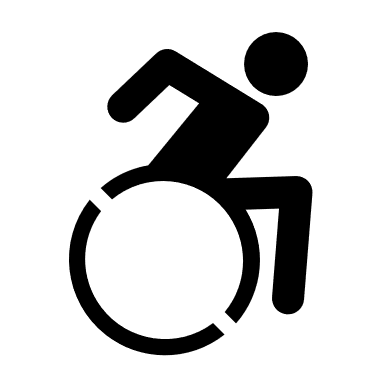 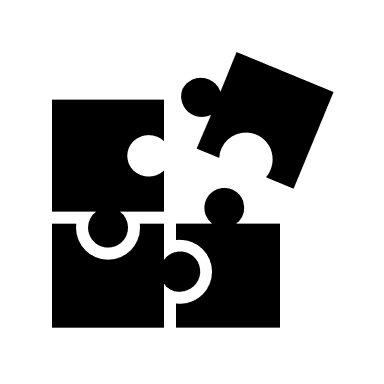 Why do you want to help make train travel easier for disabled people? Email your completed application to Accessibility@chilternrailways.co.uk or post it to Accessibility Panel, FREEPOST Chiltern Railways